附件5 ：“第二课堂”系统申报指南本年度社会实践使用第二课堂系统进行申报，各申请人需要登录团委第二课堂系统（网址：http://dekt.seu.edu.cn）输入身份认证信息，点击红框所示内容进入自己的第二课堂系统，如下图所示：（注意：尽量使用谷歌浏览器，其他浏览器可能有兼容性问题，外网需挂vpn）1.进入“社会实践与志愿服务”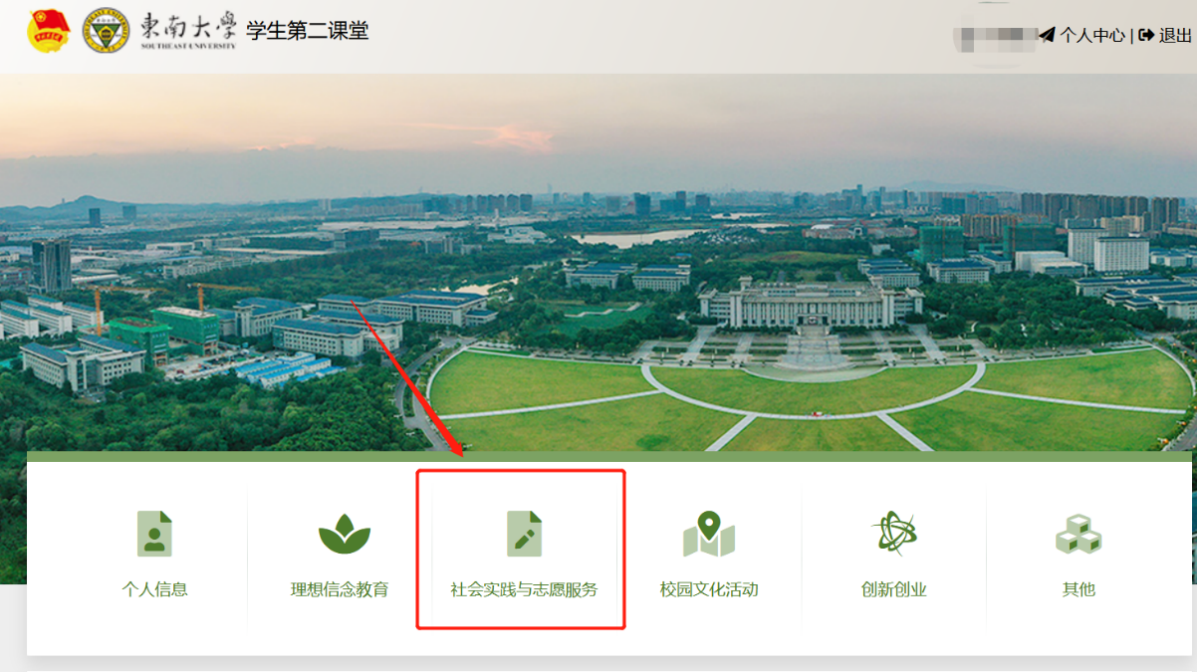 2.进入“我的社会实践”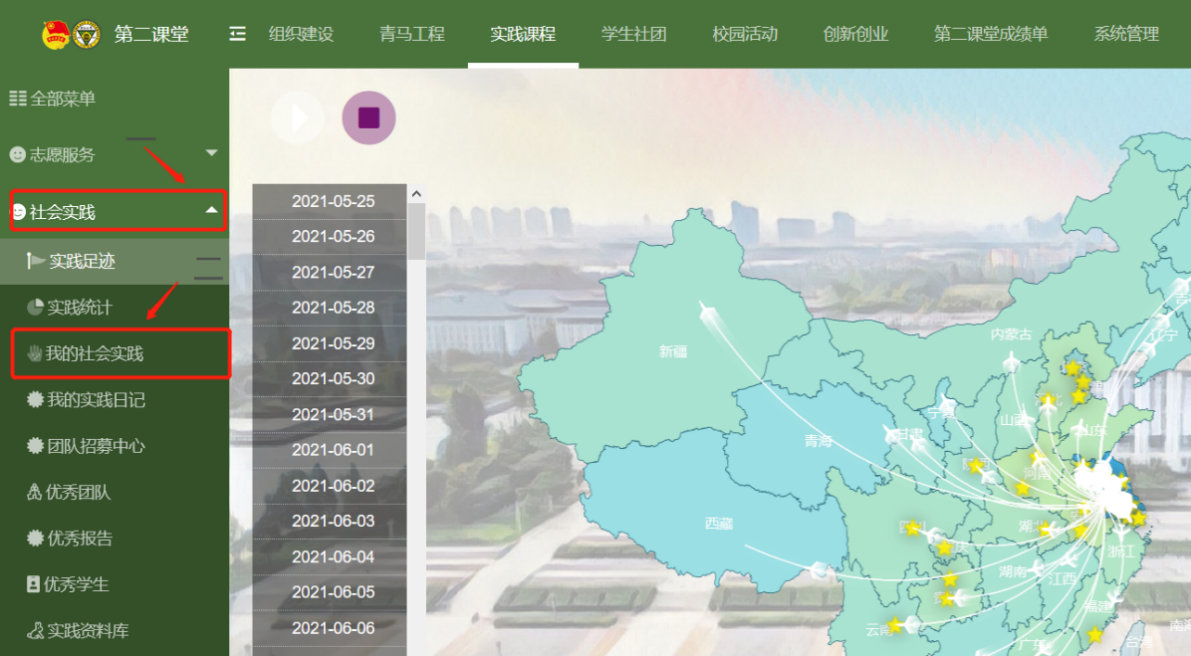 3.进入如图界面，点击“申报”按钮进入申报页面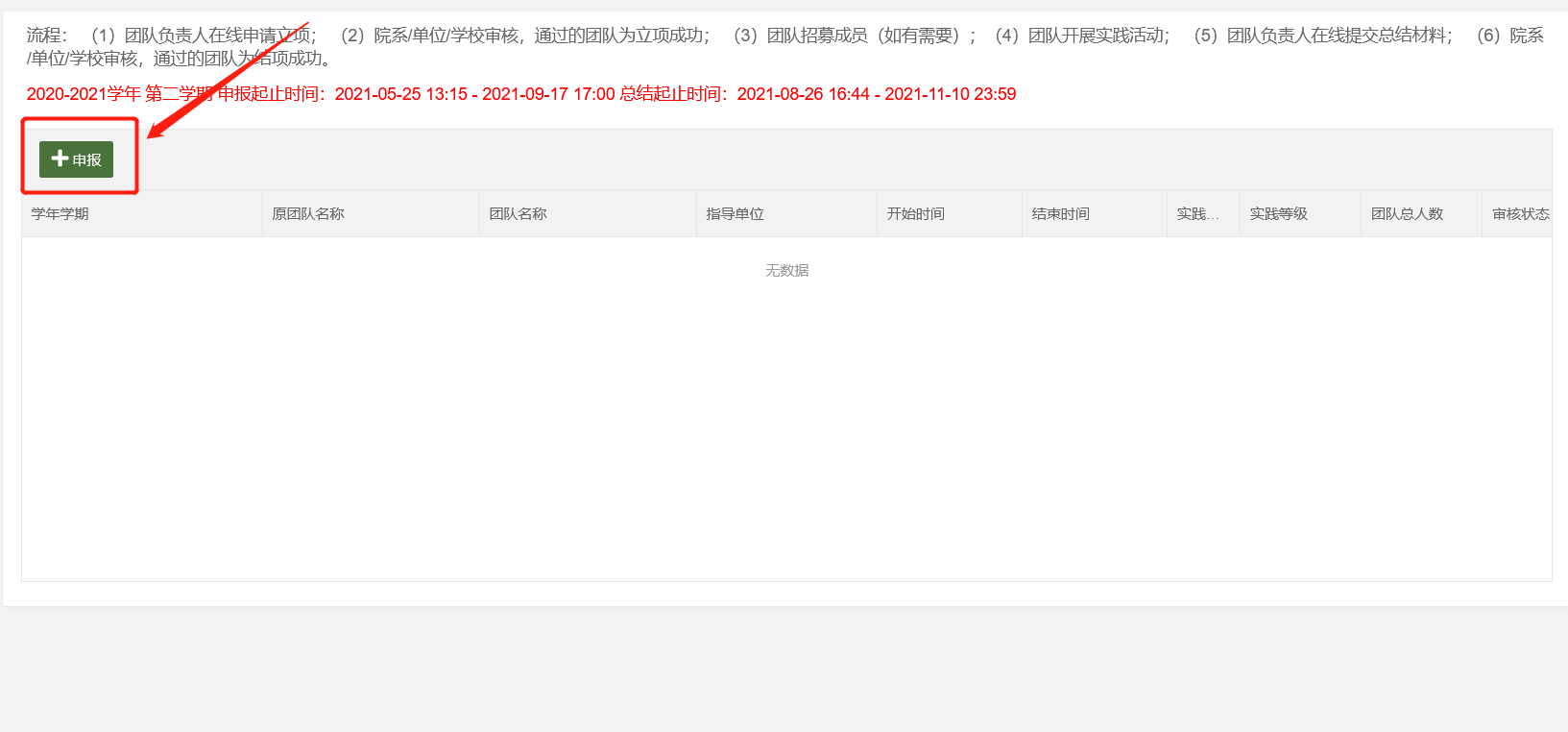 4.完善相应信息，在“选题类型”中选用相关主题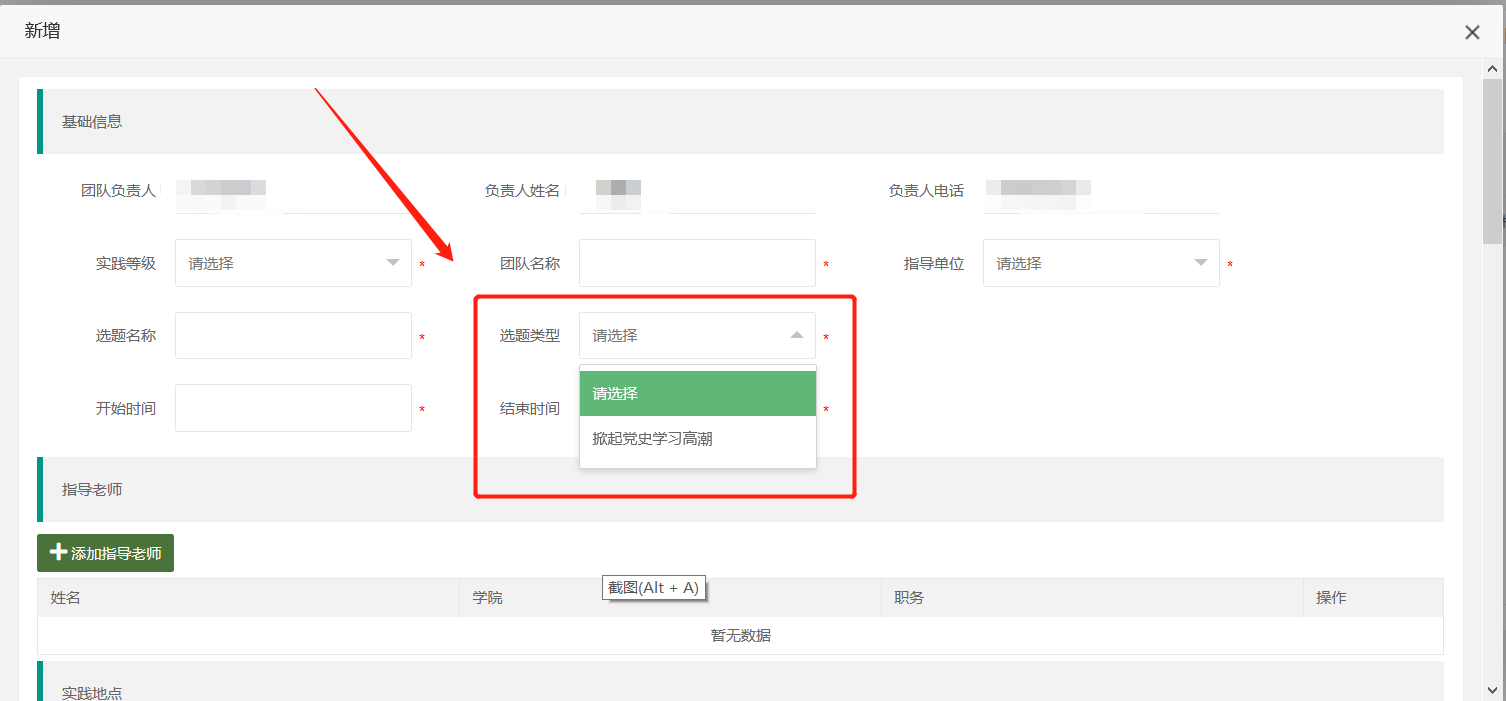 (检查无误后，即可点击“提交”，或是进行保存)